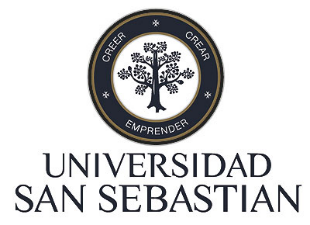 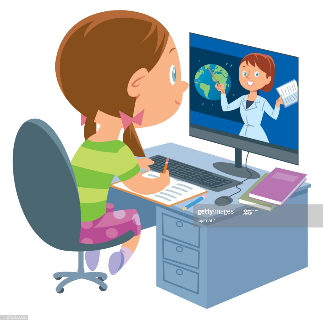 Guía de actividadNombre: _________________________________ Curso: _____ Fecha: ________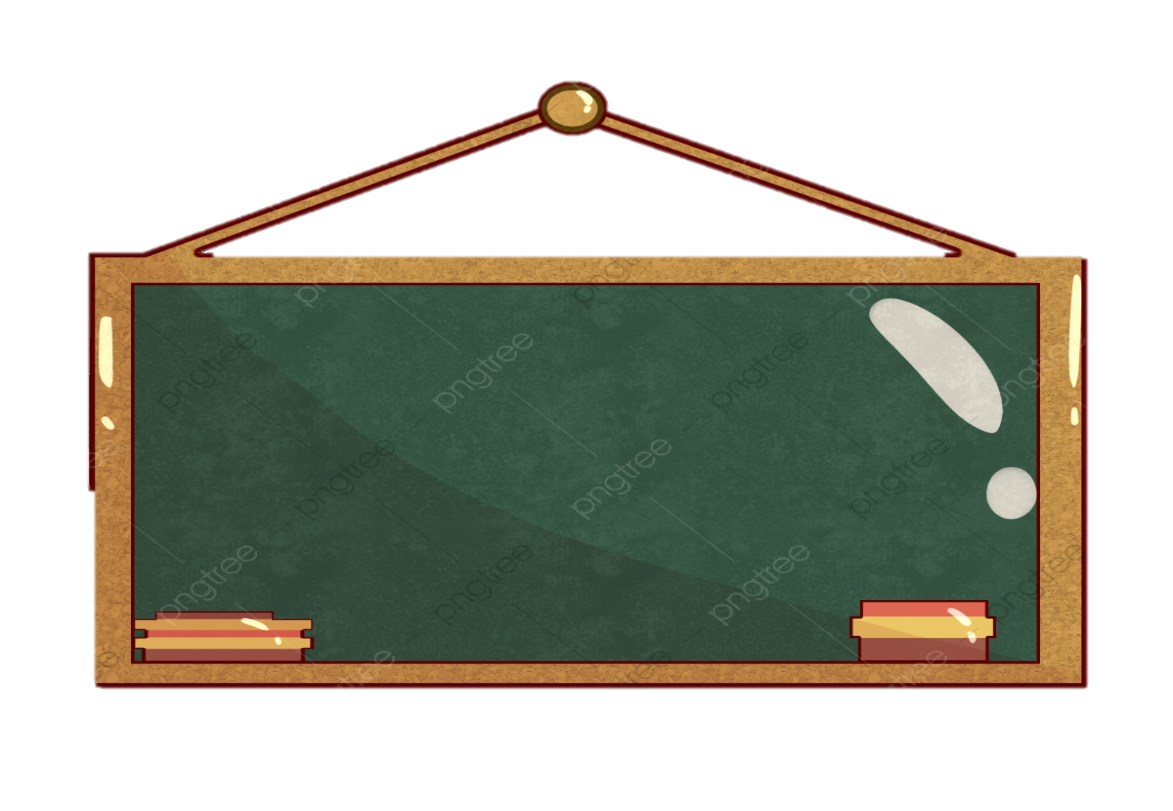 .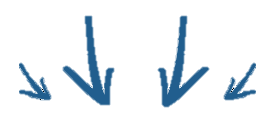 Escribe en el siguiente recuadro, un texto de forma libre. Debes elegir el tema, destinatario y género de tu texto. ¡Deja volar tu creatividad!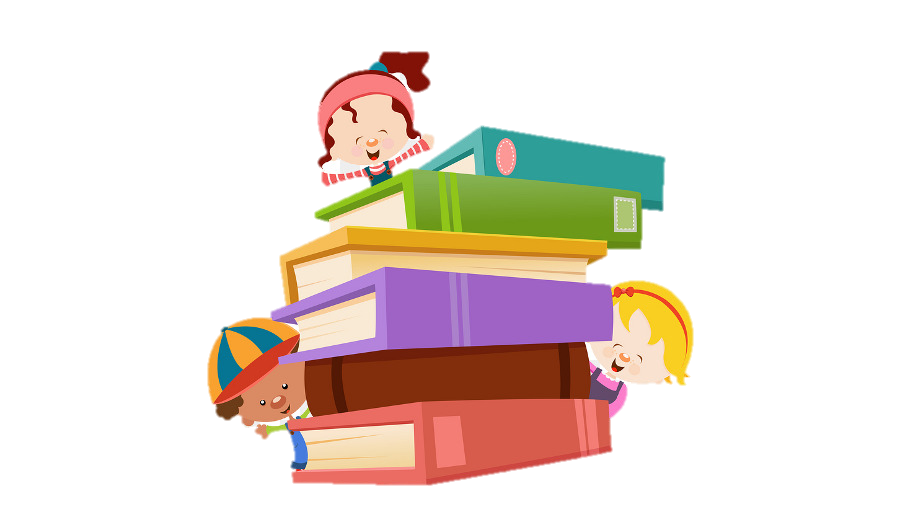 Lengua y literatura Prof.  Javiera Zúñiga QCurso 7mo básicoRecuerda que puedes basarte en el género literario para realizar la siguiente actividad, utilizando la poesía, el cuento, cartas, narración, diario de vida, etc. O en el género que tu estimes conveniente.